          Сессия № 1                          Решение № 5               04 октября 2019 годаО постоянно действующей депутатской группепо соблюдению Регламента Собрания депутатови «Правил депутатской этики»На основании статьи 21 Устава Звениговского муниципального района Собрание депутатовР Е Ш И Л О: 1.Образовать постоянно действующую депутатскую группу по соблюдению Регламента Собрания депутатов и «Правил депутатской этики» в составе депутатов:- Матвеев Валерий Александрович- Плотникова Елена Михайловна - Смирнова Людмила Михайловна  2.Руководителем группы утвердить депутата Смирнову Людмилу Михайловну 3.Решение Собрания депутатов «О постоянно действующей депутатской группе по соблюдению Регламента Собрания депутатов и Правил депутатской этики от 22.10.2014 года №5 признать утратившим силу. 4.Настоящее решение вступает в силу со дня его принятия.Председательствующий  на сессии                                       М.А. Магомедханов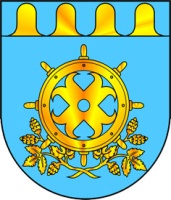 ЗВЕНИГОВО МУНИЦИПАЛ РАЙОНЫН  ДЕПУТАТ – ВЛАКЫН ПОГЫНЫН  ШЫМШЕ СОЗЫВШЕСОБРАНИЕ ДЕПУТАТОВ ЗВЕНИГОВСКОГО МУНИЦИПАЛЬНОГО РАЙОНАСЕДЬМОГО СОЗЫВАСОБРАНИЕ ДЕПУТАТОВ ЗВЕНИГОВСКОГО МУНИЦИПАЛЬНОГО РАЙОНАСЕДЬМОГО СОЗЫВА